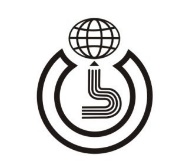 اینجانب ....................................... دانشجوی رشته ............................... مقطع .............................. به شماره دانشجویی ..................................... تقاضای اخذ درس .......................................... به ارزش ...................... واحد را به صورت معرفی به استاد در نیمسال تحصیلی ......................... را دارم.*تذکر* اخذ دروس عملی و کارگاهی بصورت معرفی به استاد به هیچ وجه مجاز نمی‌باشد.اینجانب ....................................... دانشجوی رشته ............................... مقطع .............................. به شماره دانشجویی ..................................... تقاضای اخذ درس .......................................... به ارزش ...................... واحد را به صورت معرفی به استاد در نیمسال تحصیلی ......................... را دارم.*تذکر* اخذ دروس عملی و کارگاهی بصورت معرفی به استاد به هیچ وجه مجاز نمی‌باشد.مشخصات دانشجوالف) دانشجو شرایط اخذ درس را بصورت معرف به استاد: دارد نداردب) تعداد واحد گذرانده شده: ....................      تعداد سنوات تحصلی گذرانده شده: ....................    ج) نوع درس:      تئوری       عملی       تئوری- عملی       تعداد واحد: ...................د) معدل کل دانشجو: .......................ه) تعداد دفعات پیشین اخذ این درس: .................. تعداد مردودی: .................. تعداد دفعات حذف درس: ..................الف) دانشجو شرایط اخذ درس را بصورت معرف به استاد: دارد نداردب) تعداد واحد گذرانده شده: ....................      تعداد سنوات تحصلی گذرانده شده: ....................    ج) نوع درس:      تئوری       عملی       تئوری- عملی       تعداد واحد: ...................د) معدل کل دانشجو: .......................ه) تعداد دفعات پیشین اخذ این درس: .................. تعداد مردودی: .................. تعداد دفعات حذف درس: ..................کارشناس آموزشدانشجو از نظر مالی شرایط اخذ درس بصورت معرفی به استاد را، دارا می‌باشد.دانشجو از نظر مالی شرایط اخذ درس بصورت معرفی به استاد را، دارا می‌باشد.امور مالی استاد ارجمند؛ جناب آقای/ سرکار خانم ..................................... بدینوسیله دانشجو، جهت گذراندن درس .................................. بصورت معرفی به استاد خدمت جنابعالب معرفی می‌گردد.و با توجه به هماهنگی های انجام شده با استاد مربوطه تاریخ امتحان درسروز ................................ مورخ ............................... ساعت ................... می باشد. استاد ارجمند؛ جناب آقای/ سرکار خانم ..................................... بدینوسیله دانشجو، جهت گذراندن درس .................................. بصورت معرفی به استاد خدمت جنابعالب معرفی می‌گردد.و با توجه به هماهنگی های انجام شده با استاد مربوطه تاریخ امتحان درسروز ................................ مورخ ............................... ساعت ................... می باشد.مدیر گروه آموزشیمدیریت محترم گروه .................................... نمره ارزش یابی بعمل آمده از دانشجو از قرار زیر می‌باشد.مدیریت محترم گروه .................................... نمره ارزش یابی بعمل آمده از دانشجو از قرار زیر می‌باشد.استادکارشناس امتحانات:صحت آزمون مورد تایید اسست، نمره ثبت کامپیوتری گردید.مدیر گروه:مراتب فوق مورد تایید اینجانب می‌باشد.مدیر گروه:مراتب فوق مورد تایید اینجانب می‌باشد.